Муниципальное образование «Джидинский район»Муниципальное бюджетное общеобразовательное учреждение"Енхорская средняя общеобразовательная школа"_____________________________________________________________________671926, Республика Бурятия, Джидинский район, с. Енхор, ул. Ленина, 12Тел.: 8(30134) 41-0-10; е-mail: school.enchor@mail.ru 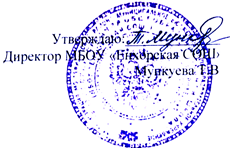 Учебная нагрузка учителей в 1 и 5 классах МБОУ «Енхорская СОШ»на 2022-2023 учебный год№ФИОпредмет1 класс5 класс№ФИОкол-во уч-ся361 Намдакова Надежда ДашицыреновнаМатематика52Намдакова Нелли СергеевнаАнглийский язык33Федотова Татьяна АлександровнаРусский язык43Федотова Татьяна АлександровнаЛитература23Федотова Татьяна АлександровнаРусский родной язык13Федотова Татьяна АлександровнаРодная литература14 Бадмажапова Оюна ДамбаевнаБурятский язык25Мункуева Татьяна ВладимировнаИстория26Чойнзонова Туяна МаксимовнаБиология16Чойнзонова Туяна МаксимовнаГеография17Мункуев Цырен-Дондок АюшеевичФизическая культура229Аюшеева Наталья ГеннадьевнаИЗО19Аюшеева Наталья ГеннадьевнаМузыка110Коржова Ольга Валерьевна1 класс19Итого2129